English Language InstituteStudent Progress Reportawareness = You watch Mom make a cake, ask questions and get explanations; 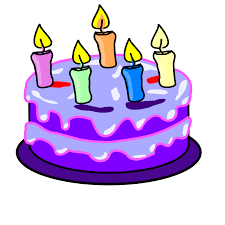 imitation = Your hand is on Mom's hand as she works. You follow her, get little jobs and try to be like her; dependence = Mom is following you, standing over your shoulder. As you practice more, she moves away; independence: It's your cake now. Mom could help you perfect it, but it's your decision. 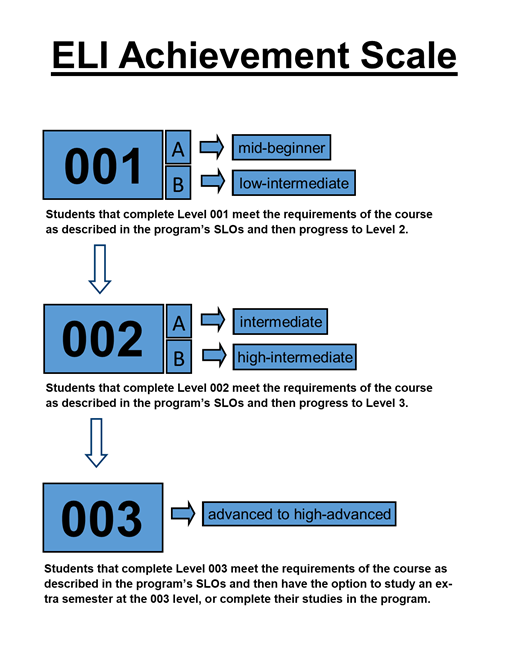 Course: ConversationLevel: 002Session:Date: Student:Student:Instructor:Instructor:002-A Student Learning Outcomes: awarenessimitationdependenceindependenceExpress an opinion and use some evidence to defend itOrally compare/contrast pros & cons, points of view and other information heard in a lectureUse and respond to common slang, idioms and other figurative languageExpress needs and requests for information in informal or interpersonal situationsProvide directions and instructions with more detailUse recently learned vocabulary words in different contexts or situationsTake notes on, and then follow, multi-step directions related to everyday mattersGenerally follow and respond to the main points of authentic but clearly spoken native-speaker discussionIdentify and note down the main point of straightforward, clearly spoken short talks and broadcasts on familiar topics002-B Student Learning Outcomes: awarenessimitationdependenceindependenceUse different sentence patterns and idioms in informal conversationTell anecdotal stories as part of conversationsSelect or request increasingly complex specific informationUse a proper degree of formality in conversations and presentationsInfer meaning from a discussion, lecture or conversation’s contextUnderstand much of an authentic conversation between native speakers that are sympathetic to an English learnerFollow and take notes on the essentials of complex lectures, talks, reportsIdentify speaker viewpoints, attitudes, mood and tone in most recorded or broadcast materialAdditional Teacher Comments/Feedback:Grade:Attendance:+80%  Y / N